СОВЕТ  ДЕПУТАТОВ ДОБРИНСКОГО МУНИЦИПАЛЬНОГО РАЙОНАЛипецкой области3-я сессия VI-го созываРЕШЕНИЕ26.10.2015г.                                 п.Добринка	                                   № 21-рсОб избрании заместителя председателя Совета депутатов Добринского муниципального  района Липецкой областиРоссийской Федерации шестого созыва	Руководствуясь ст.29 Устава Добринского муниципального района, ст.7 Регламента Совета депутатов Добринского муниципального района и на основании результатов голосования депутатов на третьей сессии Совета депутатов Добринского муниципального района шестого созыва 26 октября 2015 года по избранию заместителя председателя Совета депутатов Добринского муниципального района Липецкой области Российской Федерации шестого созыва,  Совет депутатов Добринского муниципального района	Р Е Ш И Л:	1.Избрать Галанцева Виктора Вячеславовича, депутата Совета депутатов Добринского муниципального района от Добринского сельского поселения, заместителем председателя Совета депутатов Добринского муниципального района Липецкой области Российской Федерации шестого созыва.	2.Настоящее решение вступает в силу со дня его принятия.Председатель Совета депутатовДобринского муниципального района                                    М.Б.Денисов   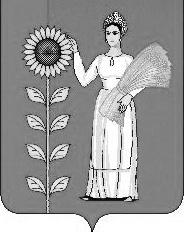 